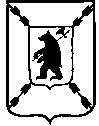 ЯРОСЛАВСКАЯ  ОБЛАСТЬАДМИНИСТРАЦИЯ  ПОШЕХОНСКОГО  МУНИЦИПАЛЬНОГО  РАЙОНАПОСТАНОВЛЕНИЕ«  26   » __02___   2024 г.                                                                                  № 111__ О выполнении комплексных кадастровых работ за счет бюджетных средств          В соответствии с главой 4.1 Федерального закона от 24.июля2007года 3221-ФЗ «О кадастровой деятельности», Федеральным законом от 06.10.2003г №131-ФЗ «Об общих принципах организации местного самоуправления в Российской Федерации», Уставом Пошехонского муниципального района муниципальной программой «Развитие системы муниципального управления на территории Пошехонского муниципального района» на 2022-2024годы,  Администрация Пошехонского муниципального района, ПОСТАНОВЛЯЕТ:Выполнить комплексные кадастровые работы в границах кадастровых кварталов 76:12:010327; 76:12:050304;76:12:020308 за счет бюджетных средств Пошехонского муниципального района.Заказчиком комплексных кадастровых работ  назначить Администрацию Пошехонского муниципального района.Опубликовать настоящее постановление в газете "Сельская новь" и разместить на официальном сайте Администрации ПМР.Контроль за исполнением настоящего постановления возложить на Администрацию Пошехонского муниципального района.Настоящее постановление вступает в силу после опубликования.      Глава Пошехонского муниципального района                    Н. Н. Белов                                                                                